HUDEBNÍ VÝCHOVA – NÁMĚTY TÉMA: ZVÍŘATA A JEJICH MLÁĎATA 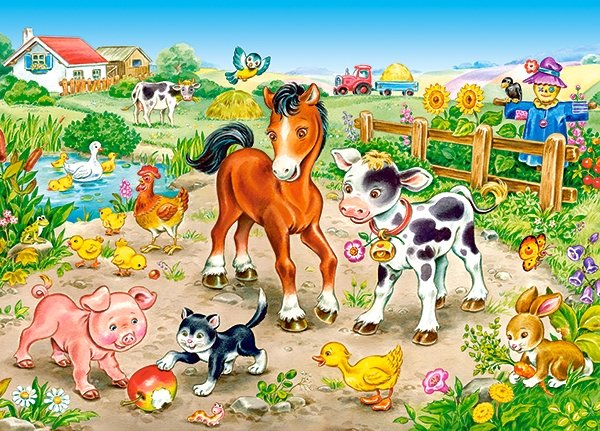 Milé děti možná máte doma nějaké zvířátko, nebo vaši sousedé či prarodiče. Tento týden se budeme věnovat právě zvířátkům a jejich mláďatům, které na jaře přicházejí na svět. Při procházce s rodiči můžete tedy pozorně sledovat okolí a možná nějaké to zvířátko i s mláďátkem uvidíte. V příloze naleznete písničku o zvířátkách, kterou si při procházce, nebo i doma můžete prozpěvovat a třeba k ní přidat i nějaký pohyb, abyste si ji lépe zapamatovali. Pokud budete chtít, můžete vymyslet i další sloku, tedy jiné zvířátko  KRÁVY, KRÁVYAUTOŘI : JAROSLAV UHLÍŘ, ZDENĚK SVĚRÁKKrávy, krávy
jak si vlastně povídáte,
Krávy, krávy
jakou máte řeč.Bů bů bů bů bůKočky, kočky
jak si vlastně povídáte,
Kočky, kočky
jakou máte řeč.Mňau, mňau, mňau, mňau,Pejsci, pejsci
jak si vlastně povídáte
pejsci, pejsci
jakou máte řeč.Haf, haf, haf, haf, hafHadi, hadi
jak si vlastně povídáte
hadi, hadi
jakou máte řeč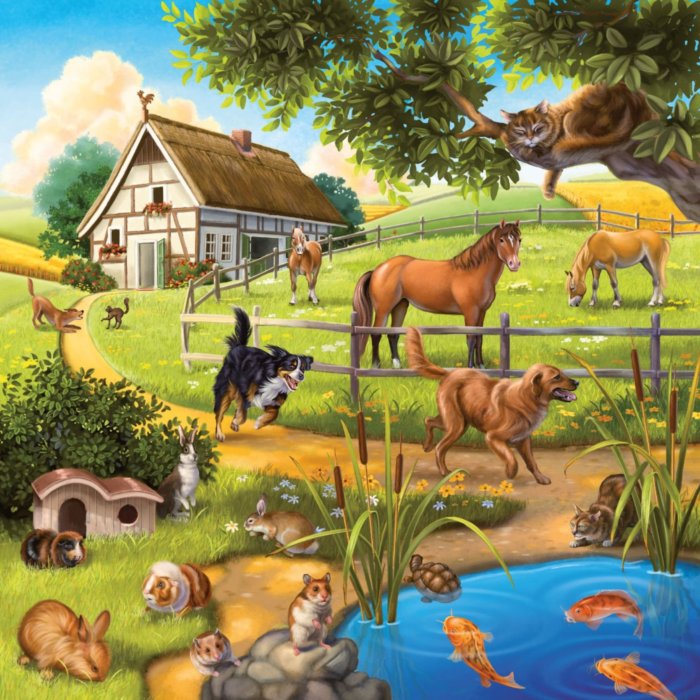 Sssss, ssss, sssss, sssssKapři, kapři
jak si vlastně povídáte 
kapři, kapři
jakou máte řeč(špulíme, mlaskáme)Žáby, žáby
jak si vlastně povídáte
žáby, žáby
jakou máte řeč.Kvá, kvá, kvá, kváNěmé tváře
jak si vlastně povídáte
němé tváře
jakou máte řečBůbůbůbů, haf, haf, haf, mňau, mňau,sssssODKAZ NA PÍSNIČKU NALEZNETE NA YOUTUBE – STAČÍ VLOŽIT TEXT PÍSNĚ: Krávy, Krávy (Uhlíř, Svěrák) - YouTube